Приложение 2к Правилам проведения специального досмотра воздушных судов гражданской авиации Донецкой Народной Республики (первый абзац пункта 7.13)Методика досмотра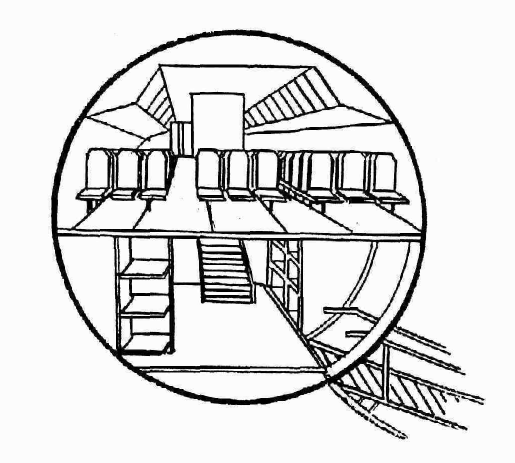 